SKRIPSIAPLIKASI PENGOLAHAN DATA PENYEWAAN GUDANG DI PT.PENGUSAHAAN DAERAH INDUSTRI KOTA BATAM(PERSERO BATAM)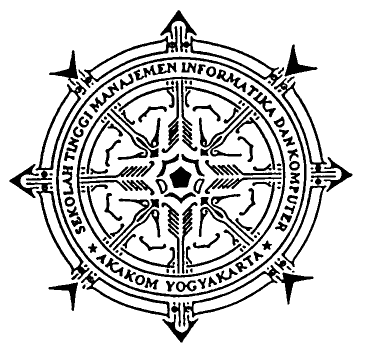 Disusun Oleh :NUR ANISAH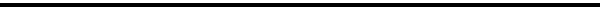 No Induk Mahasiswa	: 065610026Jurusan			: Sistem InformasiJenjang			: Strata Satu ( S -1 )SEKOLAH TINGGI MANAJEMEN INFORMATIKA DAN KOMPUTERAKAKOMYOGYAKARTA2010